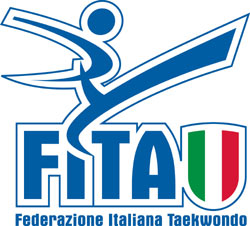 C.R.CAMPANIA                                                                                                                           Alle società                                                                                                                  Agli Insegnanti Tecnici                                                                                                                              Agli UdGSabato 9 settembre p.v. alle 10 30, presso la sala Teatro del Centro Ester in via Giovanbattista Vela 91  BARRA, si terrà una riunione del Comitato Regionale Campania volta ad organizzare la ripresa dell’attività sportiva della stagione 2017-2018. Per l’occasione avremo il piacere di avere con noi il Presidente Federale, Angelo Cito.Insieme a lui potremo confrontarci e discutere degli importanti appuntamenti che la Federazione Italiana Taekwondo organizzerà nel corso del prossimo anno.Al fine di trattare al meglio quanto sopra, vi invito a presenziare numerosi e con il solito entusiasmo che ci contraddistingue.Saluti sportivi                                                                        Il Presidente                                                                         Domenico Laezza